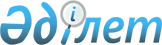 О внесений изменений в решение Жанибекского районного маслихата от 23 февраля 2010 года N 22-2 "Об оказании социальной помощи отдельным категориям нуждающихся граждан"
					
			Утративший силу
			
			
		
					Решение Жанибекского районного маслихата Западно-Казахстанской области от 15 июня 2011 года N 32-2. Зарегистрировано Департаментом юстиции Западно-Казахстанской области 11 июля 2011 года N 7-6-125. Утратило силу - Решением Жанибекского районного маслихата Западно-Казахстанской области от 16 июля 2012 года N 5-2.Сноска. Утратило силу - Решением Жанибекского районного маслихата Западно-Казахстанской области от 16.07.2012 N 5-2.      В соответствии с Бюджетным кодексом Республики Казахстан от 4 декабря 2008 года, Закона Республики Казахстан "О местном государственном управлении и самоуправлении в Республике Казахстан" от 23 января 2001 года, Закона Республики Казахстан "О нормативно правовых актах" от 24 марта 1998 года Жанибекский районный маслихат РЕШИЛ:



      1. Внести в решение Жанибекского районного маслихата "Об оказании социальной помощи отдельным категориям нуждающихся граждан" от 23 февраля 2010 года N 22-2 (зарегистрированно в Реестре государственной регистрации нормативных правовых актов N 7-6-101, опубликованно 9 апреля 2010 года в газете "Шұғыла" N 15), следующие изменения:



      пункт 3 изложить в следующей редакции:

      "3. Настоящее решение вводится в действие со дня его первого официального опубликования, за исключением подпункта 16) пункта 1 данного решения, который распространяется на правоотношения, возникшие с 1 января 2011 года.".



      2. Настоящее решение вводится в действие со дня его первого офицального опубликования.      Председатель сессии              Т. З. Кадимов

      Секретарь районного маслихата    Т. З. Кадимов
					© 2012. РГП на ПХВ «Институт законодательства и правовой информации Республики Казахстан» Министерства юстиции Республики Казахстан
				